           Муниципальное дошкольное образовательное                         учреждение детский сад  с. Знаменка                       Нерчинский район. Забайкальский край               Сценарий   новогоднего  утренника                                  на  тему:        «ПОЗВАЛА К СЕБЕ НАС ЁЛКА  для   старшей    группы  детского сада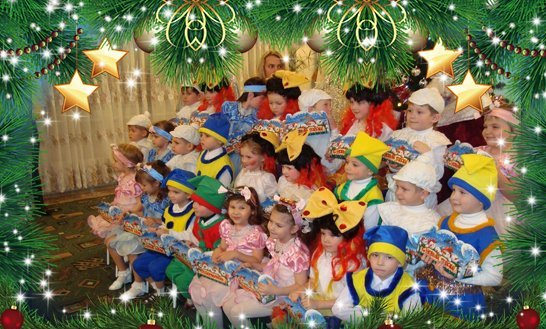                                                   Составила:                                                                   Музыкальный руководитель-                                                                   Трушина Светлана ЮрьевнаЦель:  Развитие  эмоциональной  сферы, чувства сопричастности к празднику,  исполнительских и творческих навыков детей.                                          Ход праздникаЗвучит мелодия песни «В лесу родилась елочка» (музыка Л. Бекман). Дети заходят в музыкальный, по-новогоднему оформленный зал, в центре которого стоит нарядная елка.Педагог. Посмотрите-ка на елку – Как красива и стройна!Разноцветными огнями Так и светится она...Первый ребенок (показывая на елку).Как у нашей елочки Колкие иголочки,Веточки пушистые,Игрушки золотистые.На макушке звезда,Ярко-красная она!(Е. Арсенина)В сольном или хоровом исполнении звучит песня «Наша елка», музыка А. Островского, слова 3. Петровой. Педагог предлагает детям игру на внимательность и поясняет правила. Суть в следующем: необходимо правильно отгадать загадку и первым быстро отыскать на елке ту игрушку, о которой идет речь.Педагог. Кто в нарядной теплой шубе,С длинной белой бородой,В Новый год приходит в гости,И румяный и седой?Он играет с нами, пляшет,С ним и праздник веселей!Этот дед на елке нашей Самый главный из гостей!(Дед Мороз.)Один из детей читает стихотворение «Дедушка Мороз». Добрый и хороший Дедушка Мороз Множество игрушек деточкам принес.Видят ребятишки - ноша велика,Мигом окружили цепью старика.И поют, и скачут, вкруг него шумят, Получить игрушку шалуны хотят.Но Мороз с улыбкой пальцем им грозит И с веселой ношей в комнату спешит.Там рассмотрит мама, что кому под стать,И кому игрушку лучшую отдать.Кто шалил, ленился, книжки не читал, Поздно спать ложился, младших обижал,Кто был мальчик умный, деточкой был пай - Лучшую игрушку смело получай.Педагог. Мне у елки на верхушке Никогда не страшно.Я сверкаю на макушке,Как на Спасской башне.(Звезда.)Какая игрушкаСтреляет как пушка?Ни один Новый год Без нее не пройдет!(Хлопушка.) ‘Педагог снимает с елки хлопушку и отдает ее ребенку, отгадавшему загадку. Тот стреляет из хлопушки.Наряд мой пестрый,Колпак мой острый,Мои шутки и смех Веселят всех!(Петрушка.)Ребенок, правильно отгадавший загадку, достает из-под елки колпачок Петрушки, надевает на голову и исполняет импровизированный танец Петрушки.Серый байковый зверюшка,Косолапый длинноушка.Ну-ка, кто он? Отгадай!И морковку ему дай!(Зайка.)Один из детей надевает костюм Зайчика и читает стихотворение О. Высотской «Снежный кролик».Мы слепили снежный ком,Ушки сделали потом.И как раз вместо глаз Угольки нашлись у нас.Кролик вышел как живой!Он с хвостом и с головой!За усы не тяни - Из соломинок они!Длинные, блестящие,Точно настоящие!Педагог. Песни пели и играли,И стихи свои читали,Танцевали, веселились И слегка чуть притомились.Сядьте, детки, отдохните,Сказки наши посмотрите...(Е. Арсенина)Дети свободно располагаются перед елкой на ковре. Из-за елки выходит ребенок в маске Медведя. Он растерянно потирает лоб и с некоторым недоумением смотрит на еловую шишку, которую держит в руках.Педагог. Шел по лесу бурый мишка,На него упала шишка.Медведь (с обидой). Ой-ёй-ёй!..Педагог. Ревет медведь...Медведь (поднимает голову и всматривается в густые ветви). Что за шутки? Больно ведь!Педагог. Мишка голову поднял и бельчонка увидал... (Из-за елки появляется девочка в костюме Бельчонка. Несмело, с виноватым видом, она подходит к рассерженному Медведю.)П е д а г о г. Тот, от страха весь дрожа,Пропищал, едва дыша...Бельчонок (дрожащим голоском).Дядя Миша, извините И простите вы меня.Все случилось не со зла – Шишка шлепнулась сама.Еле смог ее сорвать,Был не в силах удержать.Не сочтёте ли за труд Эту шишку мне вернуть?Медведь (примирительно протягивает Бельчонку шишку).Шишку тебе возвращаю,И, конечно же, прощаю.На, бери ее, держи,Успокойся, не дрожи!Бельчонок (прижимая к себе шишку).Ой, спасибо, дядя Мишка,(грозит пальцем шишке) Подвела меня ты, шишка!Звери весело смеются и, взявшись за руки, машут рукой детям. Те аплодируют артистам. Педагог поздравляет детей с наступившим Новым годом, снимает с веток сладости и сувениры и раздает им. В заключение звучит песня «С Новым годом», слова Л. Некрасовой, музыка Ю. Слонова.                                       Источники:Арсенина Е. Мероприятия для детей старшего дошкольного возраста / Е. Арсенина.- Волгоград: Учитель, 2007. Михайлова М.А. Развитие музыкальных способностей детей / М.А. Михайлова.- Ярославль: Академия развития, 1997.